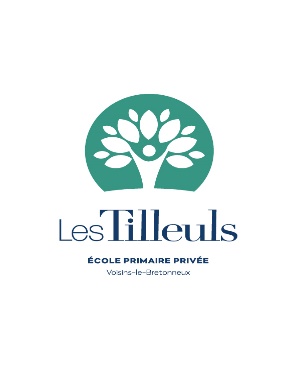 Chères familles,Carnet rose : Joséphine Costa de Beauregard , 5e enfant de  Juliette et Alexis Costa de Beauregard. Elle est la sœur d’Anastasie (CE1) et de Félicité (CP). Toutes nos félicitations aux heureux parents !∞∞∞∞∞Le papa de Monsieur de Lestapi et grand-père de Cyriaque (GS), Faustine (CM1) et Mayeul (CM2) est décédé ce week-end. Nous présentons à la famille toutes nos sincères condoléances.A noter ce mois-ci :         Jeudi 8 novembre : 8h45 Présentation de la vertu du mois : la Générosité                                   11h15 : Messe des CP                                   Confessions des CM2         Vendredi 9 novembre : 15h30 réunion des préceptrices         Samedi 10 novembre : cours         Jeudi 15 novembre : 20h30 – 22h00  Récollection pour les damesExceptionnellement, ce mois-ci, la Messe sera célébrée avant la récollectionHoraire :18h45 : MesseLe prêtre sera à la disposition des personnes souhaitant se confesser, à partir de 19h4520h30 – 22h00 : récollection         Jeudi 22 novembre : 11h15 : Messe des CM2                                                   Confessions CM1                                                   20h :  Récollection pour les messieurs         Vendredi 23 novembre : cours uniquement le matin : 8h30-12hPas de panier-repas. L’après-midi veille de la kermesse, il n’ y a  pas classe pour préparer cet évènement. Nous vous remercions pour votre compréhension.Nous entrons dans la dernière ligne droite pour l'organisation de la kermesse de l'école ! Etes-vous encore sur la ligne de départ ou engagés dans la course ? L'équipe de coordination a besoin de pouvoir s'appuyer sur toutes les familles, nous comptons sur vous ! Les demandes exprimées dans le compte-rendu sont toujours en attente de volontaires...Et on compte sur vous pour vous inscrire dans le tableau d'inscriptions qui sera bientôt en ligne sur google drive. (CR en PJ) Comme chaque année, une belle journée s'annonce, mais elle ne peut se faire sans la mobilisation de chacun !         Samedi 24 novembre : Kermesse de Noël         Jeudi 29 novembre : 8h45 Présentation de la vertu du mois : le TravailAvec tout notre dévouement.Emmanuelle Fayol